Signals and SystemsHW#6 Answer7.17(g)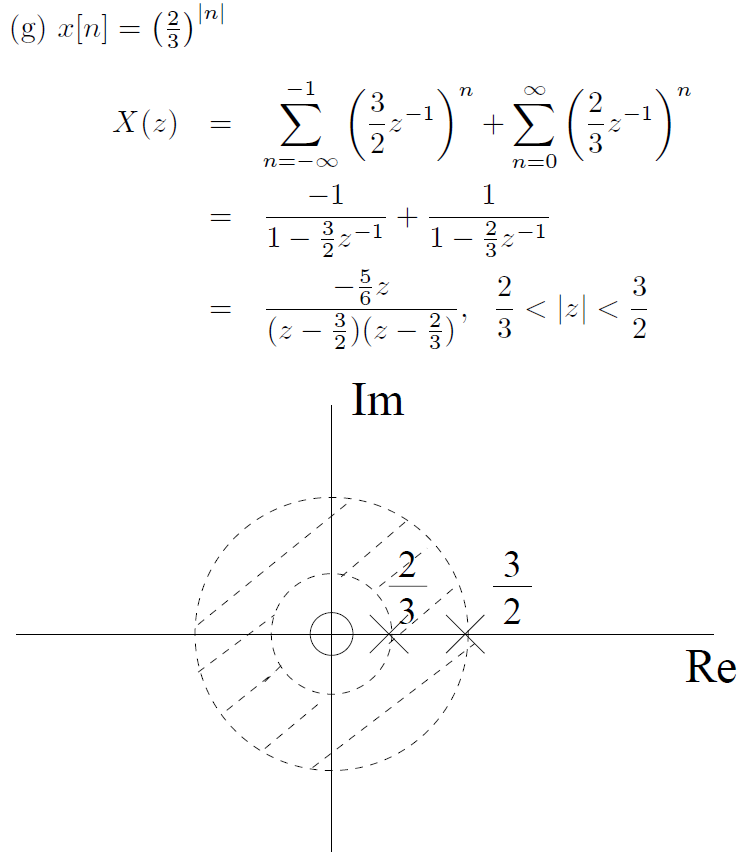 7.18(d)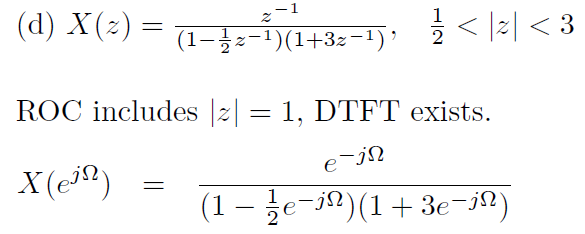 7.21(d)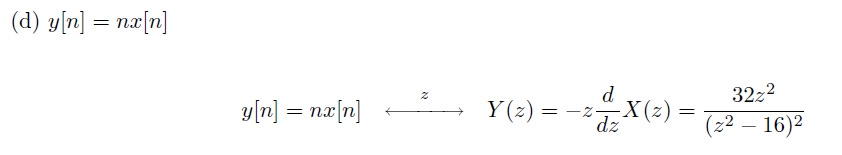 7.24(f)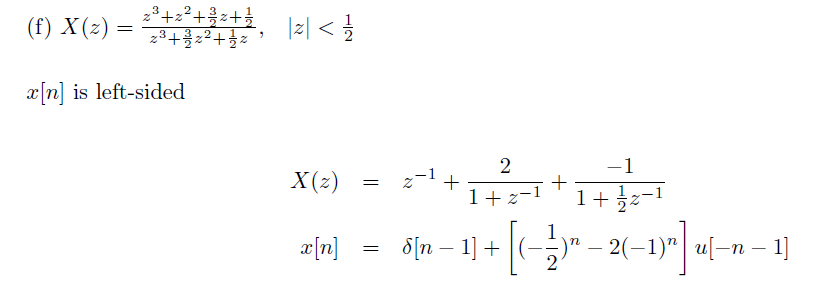 7.27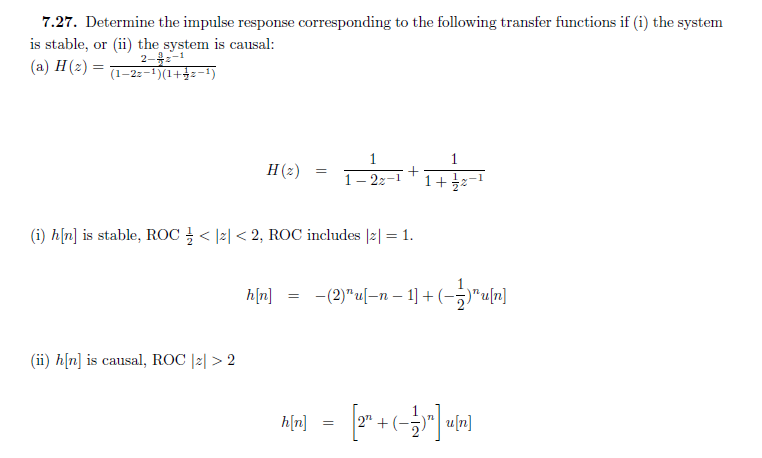 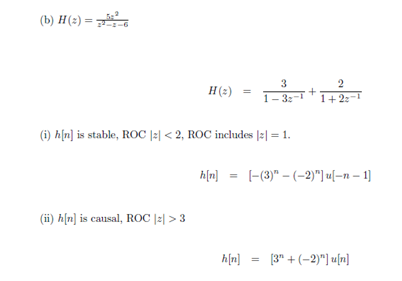 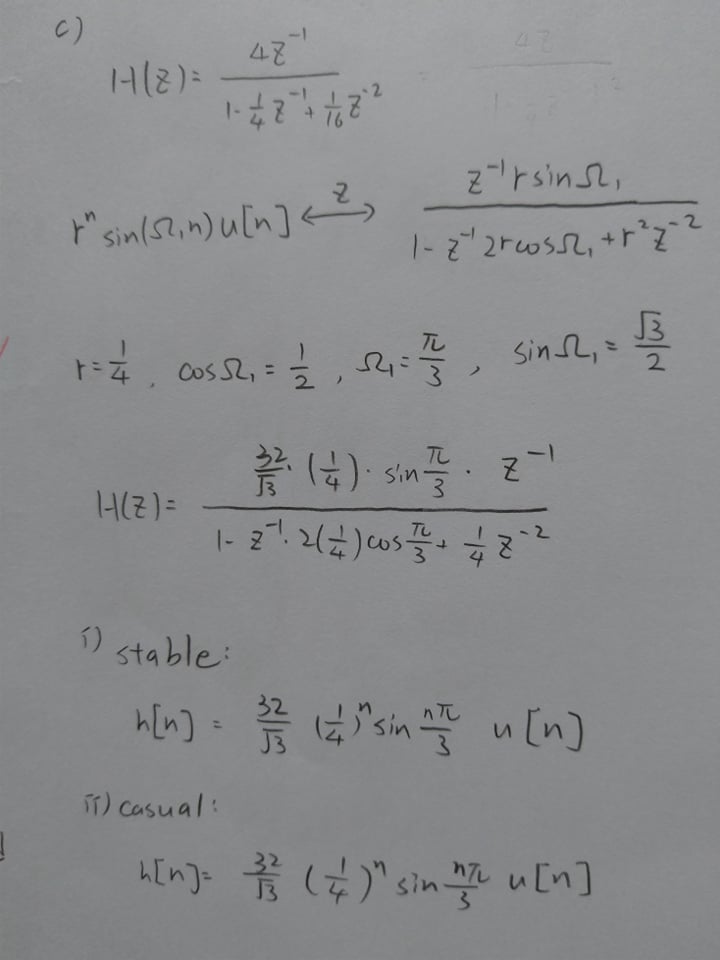 7.31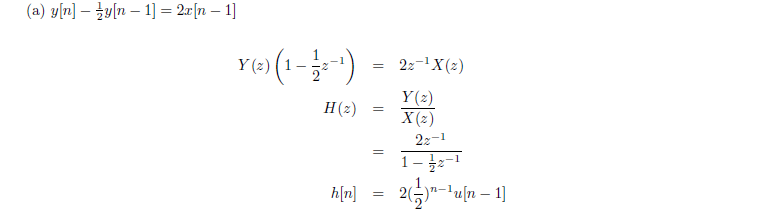 